Publicado en Madrid el 11/06/2018 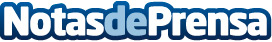 Nace Tovlibox, el súper online donde se puede comprar en cantidadLa nueva forma de hacer la compra online donde ahorrar tiempo, esfuerzo y dinero, gracias a sus lotes, packs y productos de gran formato. Ofrece una selección de cerca de 500 productos de calidad para no perder tiempo en la elección y llenar la despensa.
Para comprar en este súper no hace falta ser autónomo, tener una empresa o pagar una cuota. Con Tovilbox la compra colaborativa, entre vecinos, amigos o compañeros de piso, es una realidad
Datos de contacto:Antonia Diez-AJa 679633743Nota de prensa publicada en: https://www.notasdeprensa.es/nace-tovlibox-el-super-online-donde-se-puede Categorias: Nacional Sociedad Emprendedores E-Commerce Consumo http://www.notasdeprensa.es